Allgemeine GesundheitsangabenIst Ihr Kind zur Zeit in ärztlicher Behandlung? Wenn ja, wegen:..................................................................................................................................Wer ist der behandelnde Kinderarzt?..................................................................................................................................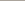 Sonstige Infektionen/Erkrankungen/Behinderungen:..................................................................................................................................Fragen aus zahnärztlichen GründenWurde oder wird Ihr Kind kieferorthopädisch behandelt oder beraten? 		 Ja	  Nein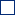 Wenn ja, bei welchem Arzt? ..................................................................................................................................Liegen Zahn-oder Kieferfehlstellungen in der Familie vor? 				 Ja	  NeinWurde bei den Eltern eine kieferorthopädische Behandlung durchgeführt?  Ja	 NeinBestehen Beschwerden/Schmerzen/Knacken am Kiefergelenk? Ja 	 NeinKnirscht oder presst Ihr Kind mit den Zähnen?  Ja	 NeinLutschte Ihr Kind an:  Daumen	 	 Finger	 Schnuller 					 Nein Sonstiges: ....................................................Wenn ja, bis zu welchem Alter? ..................................................................................................................................Beißt Ihr Kind gewohnheitsmäßig auf: Zunge	Lippe		Fingernagel	Stift 					 NeinSonstiges: 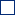 ..................................................................................................................................Bestehen oder bestanden Sprachstörungen (z.B. Lispeln)? Ja	  NeinWenn ja, welche?..................................................................................................................................Wurde/wird bereits eine logopädische Behandlung durchgeführt?  Ja	  NeinGab es Unfälle mit Beteiligung der Zähne oder des Kiefers?  Ja	 NeinWenn ja, welcher Art und wann?..................................................................................................................................Gingen bei einem Unfall Milch- oder bleibende Zähne verloren?  Ja 	 NeinBesteht Mundatmung (auch Schlafen mit offenem Mund)? Ja 	 NeinBestehen häufige Erkältungskrankheiten (Schnupfen, Angina, Bronchitis usw.)?  Ja 	 NeinNimmt Ihr Kind zusätzlich Fluorid zu sich?Tabletten		 Fluoridiertes Speisesalz 	 Zahnpasta			 NeinSonstigesFragen zur RöntgenuntersuchungWurden ihr Kind innerhalb der letzten 12 Monate im Kopf-/Kieferbereich geröntgt? Ja	 NeinWenn ja, Name der Praxis:..................................................................................................................................Hinweis:Unsere modernen Geräte gewährleisten eine möglichst geringe Strahlendosis.Wir möchten Sie bitten, vorhandene Röntgenaufnahmen des Kieferbereichs mitzubringen.Zum SchlussWann war der letzte Zahnarztbesuch?..................................................................................................................................Hat Ihr Kind Angst vorm Zahnarzt? Ja	 NeinHat Ihr Kind Beschwerden? Wenn ja, welche?..................................................................................................................................Gibt es sonst noch etwas, das sie uns mitteilen möchten?..................................................................................................................................Patientenfragebogen für JugendlichePatientenfragebogen für JugendlicheVor-/NachnameGeburtsdatum, Geschlecht:  m   wGesetzlicher Vertreter / ZahlungspflichtigerGeburtsdatum, Geschlecht:  m  wStraße, HausnummerPostleitzahl, OrtTelefon (privat / mobil)E-MailName der Krankenkasse / VersicherungName der Krankenkasse / Versicherung
Einverständniserklärung bei der Behandlung Minderjähriger
Hat der Patient das 18. Lebensjahr noch nicht vollendet, ist für eine Behandlung (außer akuter Schmerzbehandlung) die Einverständniserklärung des Erziehungsberechtigten / der Erziehungsberechtigten notwendig.
Einverständniserklärung bei der Behandlung Minderjähriger
Hat der Patient das 18. Lebensjahr noch nicht vollendet, ist für eine Behandlung (außer akuter Schmerzbehandlung) die Einverständniserklärung des Erziehungsberechtigten / der Erziehungsberechtigten notwendig.Ort, DatumUnterschrift Erziehungsberechtigter/ gesetzlicher VertreterHerz-Kreislauf-Erkrankungen:Herz-Kreislauf-Erkrankungen:Herzerkrankung Ja  NeinHerzoperation Ja  NeinInfektionserkrankungen:Infektionserkrankungen:HIV Ja  NeinHepatitis Ja  NeinTuberkulose Ja  NeinAndere Andere Allergien / Unverträglichkeiten:Allergien / Unverträglichkeiten:Lokalanästhetika Ja  NeinSchmerzmittel Ja  NeinAntibiotika Ja  NeinAndere z.B.Jod, Nickel, Latex, HeuschnupfenAndere z.B.Jod, Nickel, Latex, HeuschnupfenWeitere Erkrankungen:Weitere Erkrankungen:Blutgerinnungsstörungen Ja  NeinAsthma Ja  NeinLungenerkrankungen Ja  NeinSchilddrüsenerkrankungen Ja  NeinRheuma Ja  NeinEpilepsie Ja  NeinDiabetes Ja  NeinNierenfunktionsstörungen Ja  NeinLebererkrankung Ja  NeinMagen-Darm-Erkrankung Ja  NeinOhnmachtsneigung Ja  NeinGenetische Erkrankung Ja  NeinGeistige Erkrankung Ja  NeinRegelmäßige Medikamente Ja  NeinWenn ja, welche?     Wenn ja, welche?     ....................................................................................................................................................................................................................................................................Ernährung und Essgewohnheiten:Was isst / trinkt Ihr Kind im Tagesverlauf?Was isst / trinkt Ihr Kind im Tagesverlauf? Brot  Brötchen  Müsli  Cornflakes  Brot  Brötchen  Müsli  Cornflakes  Marmelade  Nutella  Wurst  Käse Marmelade  Nutella  Wurst  Käse Joghurt  Obst  Gemüse  Kuchen Joghurt  Obst  Gemüse  Kuchen Schokolade  Chips / Salzstangen Schokolade  Chips / Salzstangen Wasser  Tee  Milch  Kakao Saft Wasser  Tee  Milch  Kakao Saft Cola  Limonade Lieblingsessen.................................................................................................................................. Cola  Limonade Lieblingsessen..................................................................................................................................Mundhygiene:Mundhygiene:Wie oft werden die Zähne geputzt?______________ mal am TagWie oft werden die Zähne geputzt?______________ mal am TagWomit werden die Zähne geputzt? Handzahnbürste   Elektrische ZahnbürsteWomit werden die Zähne geputzt? Handzahnbürste   Elektrische ZahnbürsteOrt, DatumUnterschrift Patient / MinderjährigerOrt, DatumUnterschrift gesetzlicher Vertreter / Zahlungspflichtiger